Пояснительная записка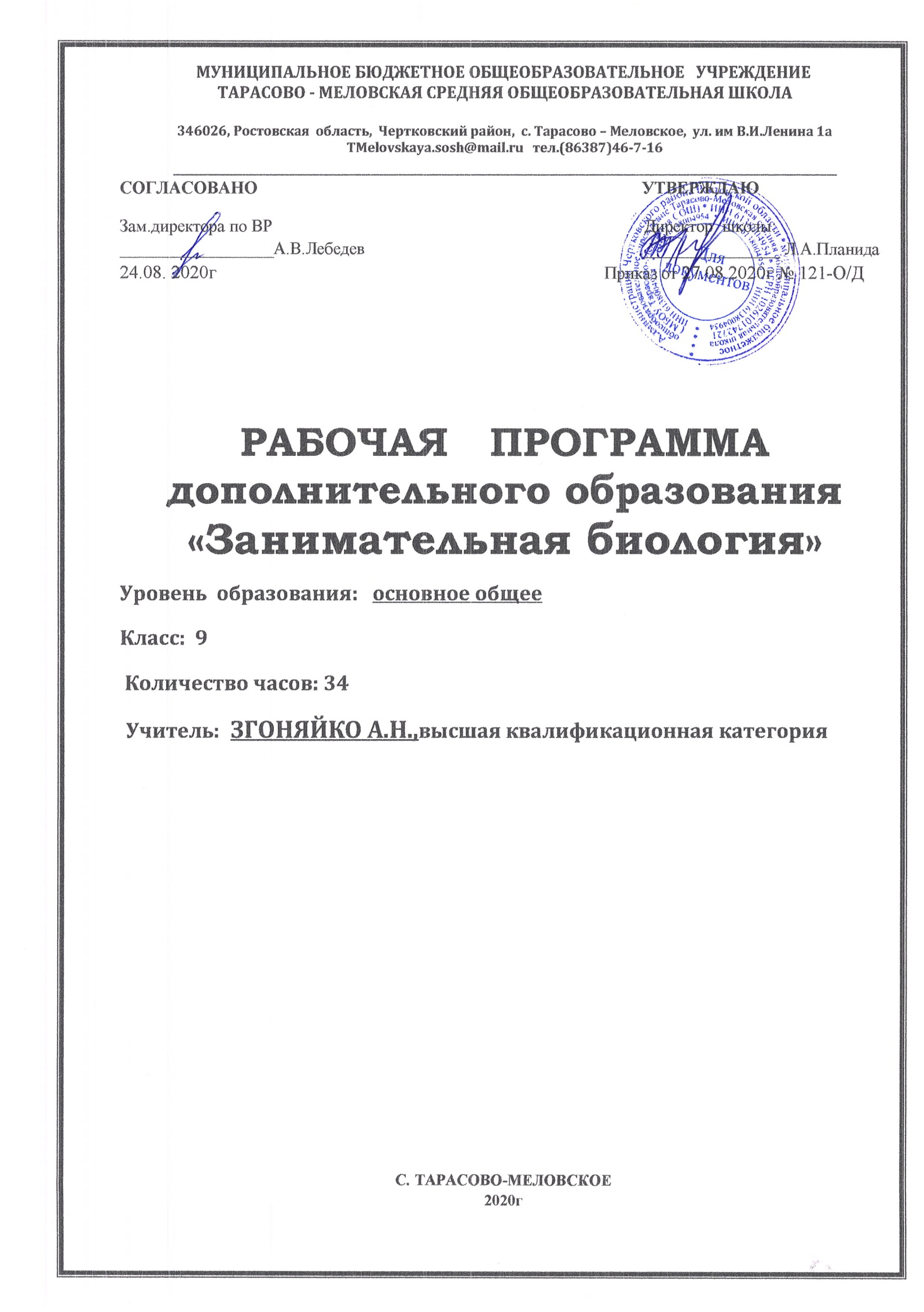 Рабочая программа  кружка «Занимательная биология»  для  9  класса составлена в соответствии:- требованиями федерального  государственного образовательного стандарта основного общего образования (приказ Минобразования России №1897 от 17.12.2010г с изменениями от  31.12.2015 № 1577);- программой основного общего образования по биологии для 5-9 классов,  авторы В.В.Пасечник, В.В. Латюшин, Г.Г. Швецов (Москва,  Дрофа, 2016) . Цель: Повышение качества биологического образования при подготовке школьников к основному государственному экзамену (ОГЭ).Задачи:повторить и закрепить наиболее значимые темы   из основной школы изучаемые на заключительном этапе общего биологического образования;формировать у учащихся умения работать с текстом, рисунками, схемами, извлекать и анализировать информацию из различных источников;научить четко и кратко, по существу вопроса письменно излагать свои мысли при выполнении заданий со свободным развёрнутым ответом.Программа составлена как дополнение к предмету «биология» и рассчитана на 1 час в неделю. Всего 34 часа в год. Она даёт возможность обобщить, систематизировать, расширить имеющиеся у детей представления о многообразии, строении и значении живых организмов, подготовить к олимпиадам, конкурсам различных уровней, ОГЭ. 
Планируемые результаты освоения В результате изучения курса обучающийся  научится:- знать признаки биологических объектов: живых организмов; генов и хромосом; клеток и организмов растений, животных, грибов и бактерий; популяций; экосистем и агроэкосистем; биосферы; растений, животных и грибов;- понимать сущность биологических процессов: обмен веществ и превращения энергии, питание, дыхание, выделение, транспорт веществ, рост, развитие, размножение, наследственность и изменчивость, регуляция жизнедеятельности организма, раздражимость, круговорот веществ и превращения энергии в экосистемах;- знать особенности организма человека, его строения, жизнедеятельности, высшей нервной деятельности и поведения;- объяснять роль биологии в формировании современной естественнонаучной картины мира, в практической деятельности людей и самого ученика; родство, общность происхождения и эволюцию растений и животных (на примере сопоставления отдельных групп); роль различных организмов в жизни человека и собственной деятельности; взаимосвязи организмов и окружающей среды; биологического разнообразия в сохранении биосферы; необходимость защиты окружающей среды; родство человека с млекопитающими животными, место и роль человека в природе; взаимосвязи человека и окружающей среды; зависимость собственного здоровья от состояния окружающей среды; причины наследственности и изменчивости, проявления наследственных заболеваний, иммунитета у человека; роль гормонов и витаминов в организме; - распознавать и описывать: на таблицах основные части и органоиды клетки, органы и системы органов человека; на живых объектах и таблицах органы цветкового растения, органы и системы органов животных, растения разных отделов, животных отдельных типов и классов; наиболее распространенные растения и животных своей местности, культурные растения и домашних животных, съедобные и ядовитые грибы, опасные для человека растения и животные; - выявлять изменчивость организмов, приспособления организмов к среде обитания, типы взаимодействия разных видов в экосистеме;- сравнивать биологические объекты (клетки, ткани, органы и системы органов, организмы, представителей отдельных систематических групп) и делать выводы на основе сравнения;- определять принадлежность биологических объектов к определенной систематической группе (классификация);- анализировать и оценивать воздействие факторов окружающей среды, факторов риска на здоровье, последствий деятельности человека в экосистемах, влияние собственных поступков на живые организмы и экосистемы;- проводить самостоятельный поиск биологической информации: находить в тексте учебника отличительные признаки основных систематических групп; в биологических словарях и справочниках значения биологических терминов; в различных источниках необходимую информацию о живых организмах (в том числе с использованием информационных технологий);Основное содержание9 класс   (34часа)Введение -1часБиология как наука. Значение биологии для медицины, сельского хозяйства и других отраслей хояйства.Учение о клетке -6ч.Методы научного познания. Признаки живых организмов. Уровни организации живой природы... Клетка - элементарная живая система, основная структурная и функциональная единица растительных и животных организмов. Клеточная теория. Многообразие клеток. Химическая организация клетки. Строение и функции клетки.Клетка – генетическая единица живого. Деление клетки. Митоз. Мейоз.Генетика, основные закономерности  наследственности  и изменчивости.Разнообразие живой природы. Бактерии и Грибы -1ч.Разнообразие живой природы. Усложнение растений в процессе эволюции –  8ч.Общая характеристика прокариот. Общая харакеристика грибов. Бактерии и грибы – разрушители органического вещества.Растения. Строение, жизнедеятельность, размножение цветковых растений. Половое и бесполое размножение.Многообразие растений . Основные отделы растений. Низшие растения. Водоросли. Роль водорослей в экосистемах.Многообразие растений Основные отделы растений. Высшие споровые растения. Роль мхов и папоротников в экосистемах.Семенные растения. Характеристика  Голосеменных. Многообразие, роль в экосистемах. Характеристика Покрытосеменных. Классификация, основные признаки семейств.Растение – целостный организм. Вегетативные и генеративные органы.Размножение половое и бесполое.Разнообразие живой природы.  Многообразие животных – результат эволюции -  6ч.Одноклеточные и многоклеточные организмы. Основные типы Беспозвоночных. Общая характеристика, значение в природе и жизни человека.Хордовые животные. Основные классы. Общая характеристика, значение в природе и жизни человека. Пойкилотермные и гомойотермные организмы. Классы Рыбы, Земноводные, Пресмыкающиеся,  Птицы, Млекопитащие.  Разитие животного мира на Земле.Организм человека и его здоровье – 6ч.Человек. Ткани. Органы и системы органов: пищеварения, дыхания, выделения.Органы и системы органов: опорно-двигательная, кровообращения.Внутренняя среда организма. Иммунитет. Обмен веществ. Нервная и эндокринная системы. Нейрогуморальная регуляция. Связь и окружающей среды. Анализаторы, строение, функции.Взаимоотношения организмов и окружающей среды – 6ч.Эволюционное учение Ч.Дарвина. Движущие силы эволюции.  Экологические факторы. Взаимоотношения организмов. Экологические факторы, влияние их на организмы. Экосистема, ее компоненты . Цепи питния. Разнообразие и развитие экосистем. Агроэкосистемы. Биосфера. Учение о биосфере В.И.Вернадского.  Круговорот веществ в биосфере. Глобальные изменения в биосфереТематическое планирование 9 класс ( 34 часа)Календарно – тематическое планирование 9 класс (34часа)№п/пНаименование темыКоличество часов1Введение. Биология как наука. Методы научного познания.12I   Учение о клетке63II  Разнообразие живой природы. Бактерии и Грибы14III  Разнообразие живой природы. Усложнение растений в           процессе эволюции  85IV  Разнообразие живой природы. Многообразие   животных – результат эволюции66V  Организм человека и его здоровье67VI  Взаимоотношения организмов и окружающей среды68Итого:34№ п/пСроки выполненияСроки выполненияОсновное содержание по темамКоличество часов№ п/ппланфактОсновное содержание по темамКоличество часовВведение -1часВведение -1часВведение -1часВведение -1часВведение -1час104.09Биология как наука. Методы научного познания1IУчение о клетке -6часовIУчение о клетке -6часовIУчение о клетке -6часовIУчение о клетке -6часовIУчение о клетке -6часов211.09Признаки и уровни организации живой природы1318.09Клеточная теория. Многообразие клеток.1425.09Структурно-функциональная организация клетки1502.10Клетка – генетическая единица живого. Деление клетки: митоз, мейоз169.10Воспроизведение организмов. Онтогенез1716.10Закономерности наследственности и изменчивости1IIРазнообразие живой природы. Бактерии и Грибы – 1часIIРазнообразие живой природы. Бактерии и Грибы – 1часIIРазнообразие живой природы. Бактерии и Грибы – 1часIIРазнообразие живой природы. Бактерии и Грибы – 1час823.10Бактерии и грибы – разрушители органического вещества1IIIРазнообразие живой природы. Усложнение растений в процесе эволюции – 8часовIIIРазнообразие живой природы. Усложнение растений в процесе эволюции – 8часовIIIРазнообразие живой природы. Усложнение растений в процесе эволюции – 8часовIIIРазнообразие живой природы. Усложнение растений в процесе эволюции – 8часов930.10Царство Растений. Общие признаки. Строение, жизнедеятельность11013.11Растение – целостный организм. Вегетативные органы.11120.11Репродуктивные органы растения. Цветок, плод, семя11227.11Размножение растений.Половое и бесполое11304.12Многообразие растений. Низшие растения. Водоросли11411.12Высшие растения. Моховидные. Папоротниковидные11518.12Семенные растения. Голосеменные11625.12Покрытосеменные. Классификация покрыосеменных. Основные признаки семейств1IVРазнообразие живой природы. Многообразие животных – результат эволюции – 6часовIVРазнообразие живой природы. Многообразие животных – результат эволюции – 6часовIVРазнообразие живой природы. Многообразие животных – результат эволюции – 6часовIVРазнообразие живой природы. Многообразие животных – результат эволюции – 6часовIVРазнообразие живой природы. Многообразие животных – результат эволюции – 6часов1715.01Одноклеточные и многоклеточные организмы. 11822.01Основные типы Беспозвоночных организмов11929.01КлассыЧленистоногие. Роль в экосистемах1205.02Индивидуальное развитие организмов. Онтогенез12112.02Тип Хордовые. КлассыРыбы, Земноводные, Пресмыкающиеся12219.02Тип Хордовые. Классы Птицы, Млекопитающие1V Человек и его здоровье – 6часовV Человек и его здоровье – 6часовV Человек и его здоровье – 6часовV Человек и его здоровье – 6часовV Человек и его здоровье – 6часов2326.02Сходство и отличия между человеком и животными1245.03Человек. Системы пищеварения, дыхания, выделения125    12.03Человек. Опорно-двигательная, кровеносная системы12619.03Человек. Нервная и эндокринная системы1272.04Анализаторы. Строение, функции, гигиена1289.04Приемы оказания 1помощи при неотложных ситуациях1VIВзаимоотношения организмов и окружающей среды – 6часовVIВзаимоотношения организмов и окружающей среды – 6часовVIВзаимоотношения организмов и окружающей среды – 6часовVIВзаимоотношения организмов и окружающей среды – 6часовVIВзаимоотношения организмов и окружающей среды – 6часов2916.04Эволюционное учение Ч.Дарвина.Движущие силы эволюции13023.04Экологические факторы.Взаимоотношения организмов13130.04Экосистема, ее компоненты.Цепи питания1327.05Разнообразие и развитие экосистем13314.05Биосфера. Учение В.И.Вернадского о ноосфере. Круговорот веществ и энергии13421 .05Решение  вариантов ОГЭ1